ТЕМА 3. ЕКОНОМІЧНЕ РАЙОНУВАННЯ ТА ТЕРИТОРІАЛЬНА ОРГАНІЗАЦІЯ ГОСПОДАРСТВАСутність економічного району та об’єктивний характер його формуванняОсновні районоутворюючі факториПринципи і критерії виділення великих економічних районівІєрархія економічних районів, їх основні типиПрактичне значення економічного районуванняСутність економічного району та об’єктивний характер його формуванняОсновою формування економічних районів є територіальний поділ праці, що зумовлює виробничу спеціалізацію окремих територій і розвиток міжрайонної кооперації. Об’єктивними умовами виділення і розвитку економічних районів виступають наявні природні ресурси, особливості економіко-географічного положення території, чисельність населення, виробничий потенціал, рівень господарського освоєння території. Сам процес економічного районування являє собою доцільний, науково обґрунтований поділ країни на економічні райони.В реальній дійсності формування економічних районів пов’язано із способом виробництва, рівнем розвитку і особливостями розміщення продуктивних сил. У докапіталістичних формаціях, коли територіальний поділ праці ще не набув свого розвитку, не було і об’єктивних умов для формування економічних районів. Виникнення і формування їх відбулося в умовах розвинутого товарного виробництва і подальшого розвитку суспільного територіального поділу праці.Значного розвитку набула теорія і методологія економічного районування у постсоціалістичних країнах, насамперед в працях учених колишнього Радянського Союзу, що було зумовлено розвитком планової господарської системи. У розробці проблеми економічного районування колишнього Радянського Союзу особлива увага приділялась визначенню сутності поняття економічного району. Серед цілого ряду визначень найбільш вдалим є трактування П. М. Алампієва.За визначенням П. М. Алампієва, економічний район — це географічно цілісна територіальна частина народного господарства країни, яка має свою виробничу спеціалізацію, міцні внутрішні економічні зв’язки і нерозривно зв’язана з іншими частинами суспільним територіальним поділом праці. Є й інші визначення поняття економічного району. Спільними для них є такі ознаки: територіальна цілісність, спеціалізоване господарство, його комплексність, тісні внутрірайонні і міжрайонні економічні зв’язки, особливість економіко-географічного положення.Поглиблення територіального поділу праці, ускладнення територіальної структури народного господарства та посилення агропромислової інтеграції вимагають подальшої розробки теорії економічного районування. В післявоєнні роки значний вклад у вирішення цієї проблеми зробив М. М. Колосовський, який поглибив наукові основи економічного районування розкриттям сутності територіально-виробничих комплексів (ТВК) як основи економічного району; через пізнання енерговиробничих циклів(ЕВЦ), що являють собою тісно пов’язані виробничо-технологічні процеси від переробки сировини до випуску кінцевої продукції.Основним недоліком вказаної концепції, на думку таких вчених, як П. М. Алампієв, Я. Г. Фейгін, Л. Я. Зіман, А. Є. Пробст, було поняття районногоТВК як виробничого комбінату. Його було звинувачено в технолого- виробничому ухилі, оскільки він не визнавав охоплення районним комплексом всієї сфери виробництва.В результаті глибоких наукових розробок і дискусій визначились загальноприйнятні наукові основи економічного районування.Основна мета ЕР - це удосконалення стратегії соціально-економічного розвитку, поліпшення адміністративно-територіального поділу держави, як основи для розробки ефективної економічної політики, спрямованої на раціональне використання економічного і природно-ресурсного потенціалу, поліпшення РПС території її господарської спеціалізації та структури господарства (рис. 3.1).Економічний район - це територіально-господарська цілісність, що характеризується своїм природно-ресурсним і економічним потенціалом і умовами розвитку, це основна складова частина регіональної політики, об'єкт економічної оцінки природних ресурсів, державного регулювання, організації управління в поєднані з місцевим самоврядуванням.Міністерством економіки і Європейської інтеграції України розроблена схема соціально-економічного районування України, де економічні райони сформовані у такому складі:Карпатський (Закарпатська, Івано-Франківська, Львівська, Чернівецька області);Подільський (Вінницька, Тернопільська, Хмельницька області);Поліський (Волинська, Житомирська, Рівненська, Чернігівська області);Східний (Полтавська, Сумська, Харківська області);Донецький (Донецька, Луганська області);Придніпровський (Дніпропетровська, Запорізька, Кіровоградська області);Центральний (Київська, м. Київ, Черкаси);Південний (Миколаївська, Одеська, Херсонська, АР Крим, м. Севастополь).Будь-яка може бути поділена не менше чим на чотири ранги (рівні)районування (табл. 3.1).Економічний простір - насичена територія, що вміщує багато об'єктів і зв'язків між ними: населені пункти, промислові підприємства, господарсько опановані й рекреаційні площі, транспортні та інженерні мережі тощо.Якість економічного простору визначається:щільністю (чисельність населення, об'єм валового регіонального продукту, природні ресурси, основний капітал на одиницю площі простору);розміщенням (показники рівномірності, диференціації, концентрації, розподілу населення й економічної діяльності, у тому числі існування господарсько освоєних і не освоєних територій);зв'язаністю (інтенсивність економічних зв'язків між частинами і елементами простору, умови мобільності товарів, послуг, капіталу й людей,що визначаються розвитком транспортних і комунікаційних мереж).Однорідний (гомогенний) регіон не має великих внутрішніх різниць за суттєвими критеріями, наприклад, за природними умовами, щільністю населення, доходами на душу населення тощо. Повністю однорідний регіон - це абстракція, в реальності повністю однорідних регіонів не буває.Вузловий регіон має один чи декілька вузлів (центрів), які зв'язують решту простору. Регіон такого типу називають також центральним, поляризованим.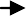 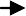 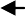 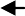 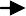 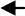 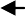 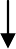 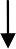 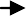 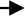 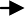 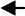 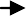 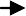 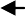 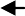 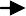 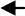 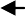 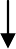 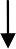 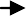 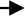 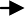 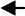 Рисунок 3.1 - Функціональна схема економічного районуванняТаблиця 3.1 - Економічне ранжування територіїУ просторовій структурі вузлів регіону виділяють ряд типових елементів:Точка - об'єкт, ділянка, внутрішні розміри якого можна зневажати.Центр - об'єкт (чи концентрована група об'єктів), який по відношенню до решти простору виконує якусь важливу функцію	(адміністративну, фінансову, інформаційну).Ядро - частина регіону, в якій найбільше (із найбільшою щільністю, інтенсивністю) виражені його суттєві ознаки.Периферія - решта простору, до доповнює центри, ядро.В економічному просторі існує велике розмаїття форм організації господарства й розселення (рис. 3.2).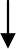 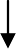 Рисунок 3.2 - Форми просторової організації господарства і розселенняЛокалітет - елементарний об'єкт простору, місцевість («мала територія») із якимось одним об'єктом (компактний населений пункт, підприємство, комунікація).Промисловий вузол - це сполучення промислових підприємств, одно чи декількох населених пунктів разом із загальними об'єктами виробничої й соціальної інфраструктури, розташованих на компактній території.Транспортний вузол - перехрещення транспортних комунікацій, як правило, пов'язаних із концентрацією виробництва й розселення.Територіально-виробничий комплекс	(ТВК)	- сполучення різних технологічно пов'язаних виробництв із спільними об'єктами виробничої й соціальної інфраструктури. ТВК мають виробничу спеціалізацію в масштабах міжрегіонального, національного і навіть світового ринків.Останні є типовою формою господарського освоєння нових територій з багатими природними ресурсами. Наприклад, ТВК Донбасу, Придніпров'я.Агломерація - територіальне утворення, що інтегрує промислові і транспортні вузли, системи комунікацій, міста й інші населені пункти. Агломерації характеризуються особливо високою концентрацією господарства й розселення. Прикладом є Донецько-Макіївська агломерація.Урбанізація - процес концентрації населення й виробництва у містах, що відбувається протягом декількох віків. Її результатом є утворення систем міст, що поглинають значну частину сільських поселень і сільського населення.Основні районоутворюючі факториНа формування економічних районів впливають різні фактори: природні, економічні та історичні. Основними серед них є економічні.Головним районоутворюючим фактором у кожній країні є суспільний територіальний поділ праці, який є результатом просторового прояву дії загального економічного закону суспільного поділу праці.Територіальний поділ праці проявляється у господарській спеціалізації окремих частин території країни на різних видах виробничої діяльності відповідно до їх природних умов і наявних трудових та інших ресурсів. Його розвиток відкриває шлях до максимального, найбільш ефективного використання сприятливих для виробництва умов кожної території, вигідного географічного положення, значних запасів мінеральних (особливо паливних і енергетичних) ресурсів, комбінування виробництв, що їх використовують, а також використання навичок та виробничого досвіду населення, які здобуті ним протягом певного історичного періоду.Другим важливим районоутворюючим фактором, який є похідним від територіального поділу праці, є територіальні виробничі комплекси (ТВК). Територіальний поділ праці веде до формування галузей спеціалізації окремих територій, які, в свою чергу, обумовлюють склад галузей, що їх обслуговують і доповнюють. Це приводить до виникнення ТВК.Як складові частини до ТВК входять елементарні техніко-економічні комплекси(первинні ланки енерговиробничих циклів). В основі цих комплексів знаходяться стійкі сполучення взаємопов’язаних підприємств різних галузей. Їх зв’язки визначені технологією і економікою виробництва. Прикладом таких елементарних комплексів можуть бути молокозаводи, розташовані в сільській місцевості, та цукрові заводи з їх сировинними зонами і взаємопов’язаним з ними тваринництвом, яке використовує відходи цих виробництв. Елементарні комплекси є в різних галузях промисловості.Сукупність однорідних або тісно зв’язаних між собою різних елементарних техніко-економічних комплексів, розташованих на компактній території, утворює територіально-виробничий комплекс, який охоплює значну частину економічного району. В межах одного великого економічного району може бути один або декілька тісно пов’язаних ТВК.До основних районоутворюючих факторів належать також і найбільші міста країни— великі регіональні і індустріальні центри із зонами економічного тяжіння до них периферійних територій. Кожне місто як економічний центр впливає на навколишню тяжіючу до нього місцевість, а найбільше місто об’єднує своєю зоною районоформуючого впливу всі менші міста. Так забезпечується зв’язок ядра і периферії економічного району.Зона районоформуючого впливу великого регіонального центру охоплює цілу групу адміністративних областей. На Україні такими центрами є Харків, Донецьк, Дніпропетровськ, Одеса, Львів. Найбільшу зону районоформуючого впливу має м. Київ, який, крім потужного регіонального центру, є ще і столицею держави.Важливе районоутворююче значення мають особливості економіко- географічного положення території району. Вони значною мірою впливають на формування спеціалізації його господарства. Так, наприклад, вихід Південного економічного району України до берегів Чорного моря обумовив значний розвиток у його народногосподарському комплексі морського транспорту, портово-промислових центрів, суднобудування і судноремонту, курортно-туристичного комплексу, риболовства і рибопереробної промисловості.На утворення економічного району великий вплив мають природні умови і ресурси. Природні умови взагалі, і особливо природні ресурси, — це основа розвитку і спеціалізації сільського господарства та промисловості району. Вони мають значний вплив на формування галузевої структури територіальних виробничих комплексів, на розвиток і розміщення енерго-, водо-, трудомістких та інших виробництв, а також на галузеву спеціалізацію сільського господарства. Наявність великих родовищ і басейнів паливно- енергетичних, рудних і нерудних ресурсів створює передумови для визначення спеціалізації економічних районів на тих чи інших галузях промисловості.Районоутворююче значення мають також основні форми територіальної організації виробництва — промислові центри, промислові вузли (зосереджені в одному місті чи розосереджені в близько розташованих містах і селищах міського типу), одногалузеві і багатогалузеві промислові райони, локальні, районні і обласні агропромислові комплекси, які разом з транспортним комплексом та інфраструктурою об’єднуються в народногосподарський комплекс економічного району. Важливу роль у формуванні економічних районів відіграє транспорт. Наявність розвинутої транспортної мережі на певній території впливає на темпи формування економічного району, забезпечує здійснення широких міжрайонних економічних зв’язків, посилює формування зон економічного тяжіння периферійних територій до їхнього економічного ядра. Значний вплив на формування економічних районів має національно-політичний устрій та адміністративно-територіальний поділ країни. В умовах перехідної економіки, коли ще значна кількість промислових підприємств залишається власністю держави, а в сільському господарстві зберігаються кооперативні сільськогосподарські підприємства, адміністративні області залишаються ще як єдине господарське ціле із своїми органами управління господарством. У їх межах функціонують територіальні виробничі комплекси, їхні основні складові частини або окремі ланки народногосподарського комплексу великого економічного району.Адміністративні центри низових районів і областей, як правило, стають і важливими економічними центрами, створюють свої зони впливу на навколишню територію і цим також зв’язують її в єдине ціле.Принципи і критерії виділення великих економічних районівУ науковій літературі обґрунтовується і використовується ряд критеріїв і принципів економічного районування.До основних з них належать такі:загальний (інтегральний, міжгалузевий) економічний район має бути великою економічно цільною територією, на якій є значні природні ресурси, необхідні для визначення його господарської спеціалізації і забезпечення сучасного і перспективного розвитку;розміри територій великих економічних районів повинні відповідати вимогам скорочення перевезення масових вантажів в межах району до економічно доцільних відстаней, наближатися до їх одномасштабності, а величини економічних потенціалів районів повинні бути близькими між собою;Економічний потенціал району може визначатися чисельністю населення, розмірами валового внутрішнього продукту, валової продукції промисловості і сільського господарства, вартістю основних виробничих фондів, показниками на душу населення, на тисячу чоловік та ін.-економічний район повинен являти собою виробничо-економічну територіальну єдність, яка створюється розвиненими внутрішніми виробничими зв’язками, і мати спеціалізацію господарства у масштабі країни;-на території інтегрального економічного району повинен бути сформований достатньо потужний народногосподарський комплекс, основу-якого становлять територіальні виробничі комплекси з такою галузевою структурою:-профілюючі галузі (галузі спеціалізації району в масштабах країни), які включають до свого складу кілька галузей промисловості і сільського господарства;-галузі, які розвиваються як суміжні з галузями попередньої групи і забезпечують комбіновану переробку сировини, а також галузі, що обслуговують потреби галузей спеціалізації району (добування і збагачення сировини, виробництва напівфабрикатів, обладнання, ремонт обладнання, виробництво будівельних матеріалів тощо);-галузі, які забезпечують потреби населення району промисловими і продовольчими товарами, необхідними матеріалами;-при виділенні економічного району повинно враховуватися економіко- географічне положення території і його вплив на спеціалізацію та особливості розміщення продуктивних сил;-врахування при виділенні економічного району принципу економічного тяжіння, тобто необхідності включення в його межі основної територіальної частини або і всієї зони, формуючого впливу його головного регіонального центру;-до складу великих економічних районів повинні повністю включатися території адміністративних областей, країв, автономних республік без порушення їх меж.Ієрархія економічних районів, їх основні типиНаукова і практична необхідність диференційованого підходу до вивчення територіально-господарських відмінностей у межах країни обумовлює також потребу систематизації різних економічних районів.Науково обґрунтованим є об’єктивне існування двох типів економічних районів — галузевих і загальних або багатогалузевих (інтегральних).Галузеве (спеціальне) економічне районування потрібне для вивчення особливостей розміщення і проблем розвитку окремих галузей виробництва. Цей тип економічних районів виникає під впливом закономірності територіальної концентрації підприємств окремої галузі народного господарства і пов’язаних з ними обслуговуючих виробництв. Їх територіальна локалізація залежить в основному від наявності на певній території необхідних природних передумов(грунтово-кліматичних і сировинних ресурсів), крупного споживача продукції, сприятливих транспортних зв’язків тощо.Так, наприклад, у сільському господарстві виділяються райони виробництва технічних і зернових культур, виноградарства і садівництва, а в промисловості — райони вугільної, металургійної, хімічної, легкої та інших галузей індустрії.Галузеві економічні райони є складовою частиною загальних економічних районів. Галузеве районування посилює наукову обгрунтованість визначення території загальних економічних районів. Загальне	(інтегральне) економічне районування базується на регіональних народногосподарських комплексах, в основі яких знаходяться територіально-виробничі комплекси різного ступеня сформованості або їх складові частини.За цим районуванням виділяється три підтипи інтегральних економічних районів: великі (макрорайони), середні (мезорайони) і малі (мікрорайони).Великі (інтегральні) економічні райони — це поділ території країни на найбільші територіальні частини, які об’єднують кілька адміністративних областей, або адміністративні області з автономною республікою, або адміністративні краї з автономними областями. Головною метою визначення цих районів є виявлення і розмежування великих існуючих чи тих, які ще тільки формуються, територіально-виробничих комплексів для визначення напрямів їх раціонального розвитку і більш ефективного використання їхнього ресурсного потенціалу. Ці райони використовуються для довгострокового прогнозування розвитку і розміщення продуктивних сил, формування загальнодержавних баз промислового чи сільськогосподарського виробництва, які не можуть бути сформовані в межах тільки однієї адміністративної області.У великих економічних районах, крім галузей спеціалізації в масштабі держави, повинні розвиватись і інші основні галузі виробництва з метою більш повного використання місцевих ресурсів і зменшення обсягів довізної продукції з інших районів.Виникнення і розвиток великих економічних районів може відбуватися в країнах з територією не менше 300—500 тис. км2. В країнах з меншою територією формуються тільки мезо- і мікрорайони, тобто райони другого і третього порядку (підтипи міжгалузевих районів).Середні (інтегральні) економічні райони, як правило, є підрайонами великих економічних районів. Це територія однієї невеликої країни чи адміністративної області, краю, автономної республіки, тобто це територіальні одиниці економічного районування. Об’єктивною основою цього районування виступає територіальний поділ праці як в масштабах країни, так і в межах великих (інтегральних) економічних районів.На території цих районів знаходяться ядра крупнорайонних ТВК або їх складові частини. У даному підтипі економічних районів основну районоутворюючу роль відіграють великі багатофункціональні міста, які разом з тим є і найбільшими промисловими і транспортними вузлами. Ці міста є тими ядрами районів, які пов’язують їх периферію в єдине ціле.Середні економічні райони об’єднуються у великий економічний район зоною районоформуючого впливу великих регіональних центрів з системою спеціалізації і кооперування їхніх підприємств. З метою більш повного використання свого ресурсного потенціалу спеціалізація виробництва в цих районах здійснюється не тільки на основних галузях, а й на виробництві другорядної продукції, потрібної для кожного великого економічного району. Ці райони використовуються як для прогнозування рівня розвитку виробництва і невиробничої сфери та розробки державних програм галузевого розвитку, так і для управління господарською діяльністю.Малі райони (мікрорайони) — це найнижчий ступінь інтегральних економічних районів. Вони органічно пов’язані з низовим адміністративно- господарським районуванням. Їх територія відповідає території внутріобласних адміністративних районів. Визначення меж цих районів залежить від об’єктивних і суб’єктивних факторів. Це пов’язано з тим, що економічна основа сусідніх районів даного підтипу часто буває однорідною (однотипною), особливо в спеціалізованих сільськогосподарських зонах, і тому їхні межі визначаються виробничими зв’язками підприємств місцевого значення з їх сировинними зонами, а також територіальною організацією і управлінням всього господарства, яке здійснюється районними центрами. В цих районах основними галузями виробництва є рослинництво, тваринництво і місцева промисловість, переважно та, що переробляє сільськогосподарську сировину. Найбільш поширеними виробничими поєднаннями тут є локальні аграрно-промислові комплекси (завод, цех і сировинна зона). В межах цих районів можуть бути розташовані і підприємства міжрайонного значення, які впливають на формування обласних господарських комплексів і внутріобласних підрайонів.Низові адміністративно-господарські райони в умовах планової системи розвитку господарства і навіть в умовах перехідного до ринкової економіки періоду використовуються для поточного планування і оперативного управління розвитком виробництва. Ця функція в умовах поширення приватної власності на засоби виробництва буде змінюватися.Практичне значення економічного районуванняВелике прикладне значення економічного районування полягає у тому, що воно є основою формування і реалізації державної регіональної економічної політики, а також використовується в практиці територіального управління господарством, при виборі доцільних варіантів розміщення нових виробничих об’єктів та вдосконаленні територіальної структури господарства, обґрунтуванні перспектив розвитку територіально-виробничих комплексів. Економічне районування сприяє підвищенню ефективності використання ресурсного, виробничого і науково-технічного потенціалу регіонів і всієї країни.В Україні здійснюється генеральне економічне районування території для цілей прогнозування, розробки і реалізації територіальних комплексних програм і схем природокористування, проектів районного планування, схем розвитку і розміщення продуктивних сил та розселення населення.Територіальні схеми розміщення і розвитку продуктивних сил певних районів являють собою прогнозні, науково обґрунтовані розробки прикладного характеру, які містять як ретроспективний аналіз розвитку усіх структурних складових господарського комплексу території, так і визначення напрямів перспективного розвитку. При цьому обґрунтовуються основні завдання і показники соціально-економічного розвитку регіонів та шляхи вирішення соціальних, економічних і екологічних проблем.Таким чином, економічне районування є науковим методом територіальної організації народного господарства і водночас одним із засобів раціонального розміщення виробництва, вдосконалення його спеціалізації та піднесення соціально-економічного розвитку.природно-економічне середовищеприродно-економічне середовищемісія	цільові	завданняустановкирегіональна політика	поділ території на райониСтратегія соціально-	вирішення економічних і економічного розвитку		соціальних проблемнегативні наслідки	економічне	позитивні сторонирайонуванняавтономізація території	раціональне використання природно-економічногопотенціалуекстремістки тенденції	вирівнювання соціально- економічного потенціалунапрями реалізаціїекономічні проблеми	екологічні проблеми	соціальні проблемипідвищення ефективності	раціональне	підвищення рівняприродокористування	життя населеннявдосконалення управління	охорона навколишнього	поліпшення соціально-середовища	культурної сферимісія	цільові	завданняустановкирегіональна політика	поділ території на райониСтратегія соціально-	вирішення економічних і економічного розвитку		соціальних проблемнегативні наслідки	економічне	позитивні сторонирайонуванняавтономізація території	раціональне використання природно-економічногопотенціалуекстремістки тенденції	вирівнювання соціально- економічного потенціалунапрями реалізаціїекономічні проблеми	екологічні проблеми	соціальні проблемипідвищення ефективності	раціональне	підвищення рівняприродокористування	життя населеннявдосконалення управління	охорона навколишнього	поліпшення соціально-середовища	культурної сферимісія	цільові	завданняустановкирегіональна політика	поділ території на райониСтратегія соціально-	вирішення економічних і економічного розвитку		соціальних проблемнегативні наслідки	економічне	позитивні сторонирайонуванняавтономізація території	раціональне використання природно-економічногопотенціалуекстремістки тенденції	вирівнювання соціально- економічного потенціалунапрями реалізаціїекономічні проблеми	екологічні проблеми	соціальні проблемипідвищення ефективності	раціональне	підвищення рівняприродокористування	життя населеннявдосконалення управління	охорона навколишнього	поліпшення соціально-середовища	культурної сфериРанграйонуванняКритерії виділенняЦільові установки (місія)1. МегарегіонГеополітичне положення. Природна зона.Розробка прогнозних концепцій і крупних державних програмрозвитку2. МакрорегіонЧастина природної зони(геополітичного положення)Розробка перспективних планів соціально-економічного розвиткурегіонів3. МезорегіонЧастина території в межах макроекономічного району.Сучасні адміністративно- територіальні одиниці (область)Розробка регіональних міжгалузевих програм соціально- економічного розвитку4. МікрорегіонЧастина адміністративно- територіальної одиниці за наявності тісних галузевих(міжгалузевих) зв'язківРозробка регіональних галузевих програм територіально-виробничих комплексів